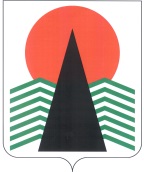 Администрация Нефтеюганского районаПРОТОКОЛот 16.09.2020									     №1г. Нефтеюганскзаседания конкурсной комиссии по отбору проектов «Народный бюджет-2021»Нефтеюганского районаПрисутствовали:	На заседании конкурсной комиссии присутствовали 7 из 10 членов комиссии, утвержденной постановлением  администрации Нефтеюганского района от 26.04.2017 № 676 «О конкурсном отборе проектов «Народный бюджет» в Нефтеюганском районе» (с изменениями и дополнениями от 11.06.2020 № 785-па).	ПОВЕСТКА ДНЯ:Рассмотрение и оценка проектов, документов участников конкурсного отбора проектов «Народный бюджет-2021» в соответствии с критериями оценки.Рассмотрение балльной оценки по установленным критериям по каждому проекту (информация предоставлена Департаментом финансов Нефтеюганского района).Проверка соответствия проектов установленным требованиям.Определение проектов - победителей конкурсного отбора согласно рейтингу, сформированному по установленным критериям.СЛУШАЛИ: Лапковская Г.В. озвучила информацию об увеличении количества заявок от населения, направленных на конкурсный отбор проектов «Народный бюджет». В Нефтеюганском районе успешно продолжается практика развития инициативного бюджетирования. Население района активно принимает участие в распределении бюджетных средств. Если в 2017 году на конкурс было представлено 8 заявок от 8 населенных пунктов, на 2020 год уже было 35 заявок от 11 населенных пунктов. Всего за четыре года реализации «Народного бюджета» с 2017 по 2020 год было подано 114 заявок, 82 проекта стали победителями, общее количество благополучателей составило 142 тысяч человек, общее количество участников конкурса - 5 тысяч человек, общее количество участников инициативных групп - 446 человек. За период 2017-2020 годов реализовано 75 проектов, в процессе реализации на сегодняшний день остается 6 проектов.29 июня 2020 года на официальном сайте органов местного самоуправления Нефтеюганского района размещено извещение о проведении конкурсного отбора проектов «Народный бюджет». Заявки на участие в конкурсе принимались с 01.07.2020 года по 30.08.2020 года включительно. По состоянию на 30 августа 2020 года от 10 населенных пунктов Нефтеюганского района было подано 34 заявки на участие в проекте. Все проекты были допущены к конкурсному отбору.Бузунова М.Ф. сообщила о том, что отбор проектов осуществлялся в соответствии  с постановлением администрации Нефтеюганского района от 26.04.2017 № 676 «О конкурсном отборе проектов «Народный бюджет» в Нефтеюганском районе» (с изменениями и дополнениями от 11.06.2020 № 785-па).В бюджете Нефтеюганского района на 2021 год предусмотрено 33 млн. рублей на реализацию данного конкурса. В соответствии с пунктом 3.9. Порядка проведения конкурсного отбора постановления  администрации Нефтеюганского района от  № 676 «О конкурсном отборе проектов «Народный бюджет» в Нефтеюганском районе» (с изменениями и дополнениями от 11.06.2020 № 785-па) победителями признаются первые 22 проекта в соответствии с рейтингом. На конкурсный отбор представлены 34 проекта:Городским поселением Пойковский предоставлено на конкурс 9 проектов, в том числе: 1. пгт. Пойковский проект «Ремонт проезда ТОС «Лесной» в пгт. Пойковский» Финансовое обеспечение проекта:Общая стоимость проекта – 1 836 376,91 рублей, в том числе:средства районного бюджета – 1 500 000,0 рублей (81,7%);средства бюджета поселения – 172 576,91 рублей (9,4%);денежные средства населения – 103 800,0 рублей (5,7%);денежные средства юридических лиц, индивидуальных предпринимателей – 60 000,0 рублей (3,2%).Данный проект набрал 116 баллов. 2. пгт. Пойковский проект «Устройство автомобильной парковки и тротуара прилегающих к территории дома №1/2 микрорайона №7» Финансовое обеспечение проекта:Общая стоимость проекта – 1 378 887,06 рублей, в том числе:средства районного бюджета – 1 294 887,06 рублей (94%);денежные средства населения – 42 000,0 рублей (3%);денежные средства юридических лиц, индивидуальных предпринимателей – 42 000,0 рублей (3%).Данный проект набрал 107 баллов.3. пгт. Пойковский проект «Устройство автомобильной парковки и тротуара прилегающих к территории дома №7 микрорайона №4»Финансовое обеспечение проекта:Общая стоимость проекта – 1 471 635,01 рублей, в том числе:средства районного бюджета – 1 386 635,01 рублей (94,2%);денежные средства населения – 85 000,0 рублей (5,8%).Данный проект набрал 106 баллов.4. пгт. Пойковский проект  «Устройство проезда и тротуара прилегающих к территории дома №7 микрорайона №4»Финансовое обеспечение проекта:Общая стоимость проекта – 1 323 377,51 рублей, в том числе:средства районного бюджета – 1 238 377,51 рублей (93,6%);денежные средства населения – 85 000,0 рублей (6,4%).Данный проект набрал 106 баллов. 5. пгт. Пойковский проект «Устройство автомобильной парковки и тротуара прилегающих к территории дома №21/22 микрорайона №7»Финансовое обеспечение проекта:Общая стоимость проекта – 763 660,02 рублей, в том числе:средства районного бюджета –  717 660,02 рублей (94%);денежные средства населения – 46 000,0 рублей (6%);Данный проект набрал 106 баллов.6. пгт. Пойковский проект «Архитектурно-художественное освещение»Финансовое обеспечение проекта:Общая стоимость проекта – 1 700 000,0 рублей, в том числе:средства районного бюджета – 1 500 000,0 рублей (88,2%);средства бюджета поселения – 115 000,0 рублей (6,8%);денежные средства населения – 85 000,0 рублей (5%).Данный проект набрал 103 балла. 7. пгт. Пойковский проект «Благоустройство кладбища №2»Финансовое обеспечение проекта:Общая стоимость проекта – 656 673,84 рублей, в том числе:средства районного бюджета – 623 673,84 рублей (95%);денежные средства населения – 33 000,0 рублей (5%).Данный проект набрал 100 баллов. 8. пгт. Пойковский проект «Ремонт проезда от ул. Строительная до магазина «Новый» 1 этап»Финансовое обеспечение проекта:Общая стоимость проекта – 1 426 420,14 рублей, в том числе:средства районного бюджета – 1 396 420,14 рублей (97,9%);денежные средства населения – 30 000,0 рублей (2,1%).Данный проект набрал 96 баллов. 8. пгт. Пойковский проект «Ремонт проезда от ул. Строительная до магазина «Новый» 2 этап»Финансовое обеспечение проекта:Общая стоимость проекта – 1 679 277,08 рублей, в том числе:средства районного бюджета – 1 500 000,0 рублей (89,3%);средства бюджета поселения – 139 277,08 рублей (8,3%);денежные средства населения – 10 000,0 рублей (0,6%);денежные средства юридических лиц, индивидуальных предпринимателей – 30 000,0 рублей (1,8%). Данный проект набрал 99 баллов. 	Сельским поселением Куть-Ях предоставлено на конкурс 2 проекта, в том числе:1. п.  Куть-Ях проект «Открытая стоянка для автомашин»Финансовое обеспечение проекта: Общая стоимость проекта – 1 626 000,0 рублей, в том числе:средства районного бюджета – 1 447 140,0 рублей (89%);средства бюджета поселения – 162 600,0 рублей (10%)денежные средства населения – 16 260,0 рублей (1%).Данный проект набрал 103 балла.2. п.  Куть-Ях проект «Безопасный маршрут»Финансовое обеспечение проекта: Общая стоимость проекта – 1 250 000,0 рублей, в том числе:средства районного бюджета – 1 100 000,0 рублей (88%);средства бюджета поселения – 125 000,0 рублей (10%);денежные средства населения – 12 500,0 рублей (1%);денежные средства юридических лиц, индивидуальных предпринимателей – 12 500,0 рублей (1%).Данный проект набрал 92 балла.Сельским поселением Сентябрьский предоставлено на конкурс 3 проекта, в том числе:п. Сентябрьский проект «Безопасный островок детства»Финансовое обеспечение проекта:Общая стоимость проекта – 1 670 000,0 рублей, в том числе:средства районного бюджета – 1 500 000,0 рублей (89,8%);средства бюджета поселения – 150 000,0 рублей (9%);денежные средства населения – 16 500,0 рублей (1%);денежные средства юридических лиц, индивидуальных предпринимателей – 3 500,0 рублей (0,2%).Данный проект набрал 111 баллов. 2. п. Сентябрьский проект «МАФы в сквер Победы, планируемый к строительству в 2021 году»Финансовое обеспечение проекта:Общая стоимость проекта – 1 297 011,73 рублей, в том числе:средства районного бюджета – 1 142 311,73 рублей (88,1%);средства бюджета поселения – 129 700,0 рублей (10%);денежные средства населения – 20 000,0 рублей (1,5%).денежные средства юридических лиц, индивидуальных предпринимателей – 5 000 рублей (0,4%).Данный проект набрал 104 балла. 3. п. Сентябрьский проект «Сценический комплекс: музыкальное содружество сердец»Финансовое обеспечение проекта:Общая стоимость проекта – 1 750 000,0 рублей, в том числе:средства районного бюджета – 1 500 000,0 рублей (85,7%);средства бюджета поселения – 175 000,0 рублей (10%);денежные средства населения – 50 000,0 рублей (2,9%).денежные средства юридических лиц, индивидуальных предпринимателей – 25 000 рублей (1,4%).Данный проект набрал 101 балл.Сельским поселением Усть-Юган предоставлено на конкурс 4 проекта, в том числе п. Юганская Обь предоставлено 2 проекта:1. п.  Усть-Юган  проект «Травмобезопасные детские площадки»Финансовое обеспечение проекта:Общая стоимость проекта – 1 677 777,77 рублей, в том числе:средства районного бюджета – 1 500 000,0 рублей (89,4%);средства бюджета поселения – 167 777,77 рублей (10%);денежные средства юридических лиц, индивидуальных предпринимателей – 10 000 рублей (0,6%).Данный проект набрал 104 балла.2. п.  Усть-Юган  проект «Территория безопасности»Финансовое обеспечение проекта:Общая стоимость проекта – 1 563 096,0 рублей, в том числе:средства районного бюджета – 1 406 786,4 рублей (90%);средства бюджета поселения – 146 309,6 рублей (9,4%);денежные средства юридических лиц, индивидуальных предпринимателей – 10 000 рублей (0,6%).Данный проект набрал 84 балла.4. п. Юганская Обь проект «Устройство скейт-парка «Адреналин»Финансовое обеспечение проекта:Общая стоимость проекта – 1 036 783,0 рублей, в том числе:средства районного бюджета – 927 104,7 рублей (89,4%);средства бюджета поселения – 103 678,3 рублей (10%);денежные средства населения – 3 000,0 рублей (0,3%);денежные средства юридических лиц, индивидуальных предпринимателей – 3 000 рублей (0,3%).Данный проект набрал 103 балла.5. п. Юганская Обь проект «Благоустройство автобусной остановки»Финансовое обеспечение проекта:Общая стоимость проекта – 138 502,0 рублей, в том числе:средства районного бюджета – 121 651,8 рублей (87,8%);средства бюджета поселения – 13 850,2 рублей (10%);денежные средства юридических лиц, индивидуальных предпринимателей – 3 000 рублей (2,2%).Данный проект набрал 91 балл.Сельским поселением Каркатеевы предоставлен на конкурс 1 проект:1. п. Каркатеевы проект «Лесная сказка» Финансовое обеспечение проекта:Общая стоимость проекта – 1 508 137,0 рублей, в том числе:средства районного бюджета – 1 383 137,0 рублей (91,7%);средства бюджета поселения – 100 000,0 рублей (6,6%);денежные средства населения – 15 000,0 рублей (1%).денежные средства юридических лиц, индивидуальных предпринимателей – 10 000 рублей (0,7%).Данный проект набрал 103 балла.Сельским поселением Сингапай предоставлено на конкурс 12 проектов, в том числе  с. Чеускино предоставлено на конкурс 2 проекта в том числе:1. п. Сингапай проект «Обустройство площадки для игры в футбол ул. Круг Б-3 "Лига" п. Сингапай»  Финансовое обеспечение проекта:	Общая стоимость проекта – 1 670 000,0 рублей, в том числе:средства районного бюджета – 1 500 000,0 рублей (89,8%);средства бюджета поселения – 161 650,0 рублей (9,7%);денежные средства населения – 8 350,0 рублей (0,5%);Данный проект набрал 105 баллов. 2. п. Сингапай  проект «Реконструкция универсальной спортивной площадки на базе хоккейного корта в рамках проекта «Хоккейный клуб» Медведи» п. Сингапай»  Финансовое обеспечение проекта:	Общая стоимость проекта – 1 670 000,0 рублей, в том числе:средства районного бюджета – 1 500 000,0 рублей (89,8%);средства бюджета поселения – 161 650,0 рублей (9,7%);денежные средства населения – 8 350,0 рублей (0,5%);Данный проект набрал 105 баллов.3. п. Сингапай проект «Благоустройство территории в парке отдыха Сингапай «Станция спортивная»Финансовое обеспечение проекта:	Общая стоимость проекта – 1 596 020,0 рублей, в том числе:средства районного бюджета – 1 500 000,0 рублей (94%);средства бюджета поселения – 78 463,0 рублей (4,9%);денежные средства юридических лиц, индивидуальных предпринимателей –  17 557,0 рублей (1,1%).Данный проект набрал 109 баллов.4. п. Сингапай проект «Благоустройство территории в парке отдыха Сингапай «Веселые горки»Финансовое обеспечение проекта:	Общая стоимость проекта – 1 529 640,0 рублей, в том числе:средства районного бюджета – 1 500 000,0 рублей (98,1%);средства бюджета поселения – 21 991,0 рублей (1,4%);денежные средства населения – 7 649,0 рублей (0,5%).Данный проект набрал 105 баллов. 5. п. Сингапай проект «Обустройство детской площадки «Штурмовая полоса» по ул. Круг В-1 напротив дома № 59»Финансовое обеспечение проекта:	Общая стоимость проекта – 1 589 233,0 рублей, в том числе:средства районного бюджета – 1 500 000,0 рублей (94,4%);средства бюджета поселения – 81 286,0 рублей (5,1%);денежные средства населения – 7 947,0 рублей (0,5%).Данный проект набрал 102 балла.6. п. Сингапай  проект «Благоустройство территории в парке отдыха Сингапай «Волшебная долина»Финансовое обеспечение проекта:	Общая стоимость проекта – 1 156 490,0 рублей, в том числе:средства районного бюджета – 1 143 768,0 рублей (98,9%);денежные средства юридических лиц, индивидуальных предпринимателей –  12 722,0 рублей (1,1%).Данный проект набрал 109 баллов.7. п. Сингапай проект «Благоустройство территории в парке отдыха Сингапай «Весёлая семейка»Финансовое  обеспечение проекта:	Общая стоимость проекта – 1 630 370,0 рублей, в том числе:средства районного бюджета – 1 500 000,0 рублей (92%);средства бюджета поселения – 112 436,0 рублей (6,9%);денежные средства юридических лиц, индивидуальных предпринимателей – 17 934,0 рублей (1,1%).Данный проект набрал 109 баллов.8. п. Сингапай проект «Полисадник» Ограждение домов № 48, 49, 51 по ул. Круг В-1» Финансовое  обеспечение проекта:	Общая стоимость проекта – 1 558 704,0 рублей, в том числе:средства районного бюджета – 1 500 000,0 рублей (96,2%);средства бюджета поселения – 50 910,0 рублей (3,3%);денежные средства населения – 7 794,0 рублей (0,5%).Данный проект набрал 97 баллов. 9. п. Сингапай проект «Благоустройство придомовой территории установка железобетонного забора по ул. Круг Б-4 дома № 28, 29, 30, 31 п. Сингапай «Садовый заборчик» Финансовое  обеспечение проекта:	Общая стоимость проекта – 1 500 000,0 рублей, в том числе:средства районного бюджета – 1 483 500,0 рублей (98,9%);денежные средства населения – 16 500,0 рублей (1,1%).Данный проект набрал 100 баллов. 10. п. Сингапай проект «Благоустройство придомовой территории установка железного забора по ул.Круг Б-4, дом № 32, 33, 34, 35 п.Сингапай «Любимый заборчик» Финансовое  обеспечение проекта:	Общая стоимость проекта – 1 500 000,0 рублей, в том числе:средства районного бюджета – 1 483 500,0 рублей (98,9%);денежные средства населения – 16 500,0 рублей (1,1%).Данный проект набрал 100 баллов. 11. с. Чеускино проект «Система видеонаблюдения» Финансовое обеспечение проекта:	Общая стоимость проекта – 1 160 755,0 рублей, в том числе:средства районного бюджета – 1 143 344,0 рублей (98,5%);денежные средства населения – 17 411,0 рублей (1,5%).Данный проект набрал 75 баллов.12. с. Чеускино проект «Безопасный поселок» Финансовое обеспечение проекта:	Общая стоимость проекта – 1 596 075,0 рублей, в том числе:средства районного бюджета – 1 500 000,0 рублей (94%);средства бюджета поселения – 72 138,0 рублей (4,5%);денежные средства населения – 23 937,0 рублей (1,5%).Данный проект набрал 75 баллов.Сельским поселением Лемпино предоставлено 1 проект:1. с. Лемпино проект «Площадка для проведения массовых мероприятий «Сердце земли» Финансовое обеспечение проекта:Общая стоимость проекта – 873 254,0 рублей, в том числе:средства районного бюджета – 749 732,0 рублей (85,9%);средства бюджета поселения – 87 325,0 рублей (10%);денежные средства населения – 26 197,0 рублей (3%);денежные средства юридических лиц, индивидуальных предпринимателей – 10 000,0 рублей (1,1%).Данный проект набрал 105 баллов. Сельским поселением Салым предоставлено на конкурс 2 проекта, в том числе:1. п.  Салым проект «Пешеходный тротуар с автопарковками по ул. Дорожников п. Салым Нефтеюганский район»Финансовое обеспечение проекта:Общая стоимость проекта – 1 251 381,0 рублей, в том числе:средства районного бюджета – 1 001 103,9 рублей (80%);средства бюджета поселения – 125 138,1 рублей (10%);денежные средства населения – 18 771,0 рублей (1,5%);денежные средства юридических лиц, индивидуальных предпринимателей – 68 826,0 рублей (5,5%);средства общественных организаций, ТОС - 18 771,0 рублей (1,5%);средства некоммерческих организаций - 18 771,0 рублей (1,5%).	Данный проект набрал 115 баллов. 2. п.  Салым проект «Обустройство территории берега Сырковый Сор для съезда и стоянки маломерных судов п. Салым, Нефтеюганский район»Финансовое обеспечение проекта:Общая стоимость проекта – 1 490 795,0 рублей, в том числе:средства районного бюджета – 1 192 636,5 рублей (80%);средства бюджета поселения – 149 079,5 рублей (10%);денежные средства населения – 22 362,0 рублей (1,5%);денежные средства юридических лиц, индивидуальных предпринимателей – 81 993,0 рублей (5,5%);средства общественных организаций, ТОС – 22 362,0 рублей (1,5%);средства некоммерческих организаций – 22 362,0 рублей (1,5%).	Данный проект набрал 111 баллов. СЛУШАЛИ: Бузунову М.Ф. - Все проекты, представленные городским и сельскими поселениями Нефтеюганского района, являются социально значимыми проектами, содействуют в решении вопросов местного значения, вовлекают население в процессы местного самоуправления, способствуют развитию механизмов инициативного бюджетирования. РЕШИЛИ: 	1. В соответствии с рейтингом признать отобранными следующие проекты, основанные на местных инициативах:Муниципальным образованиям поселений  Нефтеюганского района:Подготовить и заключить соглашения о предоставлении иных межбюджетных трансфертов из бюджета Нефтеюганского района.Принимать решение о заключении муниципальных контрактов только после внесения изменений в доходную часть бюджета муниципального образования поселения (взносы населения, юридических лиц, индивидуальных предпринимателей);Предоставить в Департамент финансов Нефтеюганского района информацию в разрезе каждого проекта о перечислении денежных средств от населения, юридических лиц, индивидуальных предпринимателей в доход муниципального образования поселения;2.4. По отобранным проектам при оплате выполненных работ (услуг) в первоочередном порядке осуществлять расходы за счет средств населения, индивидуальных предпринимателей и юридических лиц;2.5. Безопасность оборудования и (или) покрытия детских игровых площадок и связанные с ними процессы проектирования, производства, монтажа, эксплуатации, хранения, перевозки и утилизации должны соответствовать установленным требованиям технического регламента 042/2017 «О безопасности оборудования для детских игровых площадок», принятого Решением Совета Евразийской экономической комиссии от 17 мая 2017 года № 21 и другими утвержденными федеральными стандартами, действующими в настоящее время.2.6. По завершению работ разместить на каждом объекте логотип проекта «Народный бюджет».3. Департаменту финансов Нефтеюганского района:3.1. Довести до муниципальных образований поселений Нефтеюганского района результаты конкурсного отбора проектов «Народный бюджет - 2021» и разместить их на официальном сайте органов местного самоуправления Нефтеюганского района. 3.2. Проводить ежемесячно мониторинг реализации проектов «Народный бюджет - 2021».4. Департаменту строительства и жилищно-коммунального комплекса Нефтеюганского района:	4.1. Внести уточненные данные по отобранным проектам на 2021 год в муниципальную программу «Развитие жилищно-коммунального комплекса и повышение энергетической эффективности в муниципальном образовании Нефтеюганский район на 2019-2024 годы и на период до 2030 года».Председатель комиссии							М.Ф.БузуноваСекретарь							Э.И.ЗинатуллинаПрисутствующие члены комиссии:____________________ Бородкина О.В.____________________ Юношева К.В.____________________ Московкина Л.Д.____________________ Крышалович Д.В.____________________ Михалева С.Е.Лапковская Галина ВасильевнаГлава Нефтеюганского районаБузунова Мария Федоровнадиректор департамента финансов – заместитель главы Нефтеюганского района, председатель КомиссииЗинатуллинаЭльвира Ирековнаэксперт управления по вопросам местного самоуправления и обращениям граждан администрации Нефтеюганского района, секретарь Комиссии.БородкинаОксана Владимировна директор департамента имущественных отношений – заместитель главы Нефтеюганского районаЮношеваКристина Владимировназаместитель директора департамента строительства 
и жилищно-коммунального комплексаМосковкина Лариса Денисовназаместитель директора департамента финансов Нефтеюганского районаКрышалович Дмитрий Владимировичпредседатель комитета по градостроительству администрации Нефтеюганского районаМихалеваСветлана Евгеньевнаначальник управления по вопросам местного самоуправления и обращениям  граждан администрации Нефтеюганского районаРейтинг проектов "Народный бюджет" в 2021 годуРейтинг проектов "Народный бюджет" в 2021 годуРейтинг проектов "Народный бюджет" в 2021 годуРейтинг проектов "Народный бюджет" в 2021 году№ п/пНаименование проектаНаименования населенного пунктаБаллы1Ремонт проезда ТОС "Лесной" в пгт. Пойковскийпгт. Пойковский1162Пешеходный тротуар с автопарковками по ул. Дорожников п. Салым Нефтеюганский районп. Салым1153"Безопасный островок детства"п. Сентябрьский1114Обустройство территории берега Сырковый Сор для съезда и стоянки маломерных судов п. Салым, Нефтеюганский районп. Салым1115Благоустройство территории в парке отдыха Сингапай "Станция спортивная"п. Сингапай1096Благоустройство территории в парке отдыха Сингапай "Волшебная долина"п. Сингапай1097Благоустройство территории в парке отдыха Сингапай "Весёлая семейка"п. Сингапай1098Устройство автомобильной парковки и тротуара прилегающих к территории дома №1/2 микрорайона №7пгт. Пойковский1079Устройство проезда и тротуара прилегающих к территории дома №7 микрорайона №4пгт. Пойковский10610Устройство автомобильной парковки и тротуара прилегающих к территории дома №7 микрорайона №4пгт. Пойковский10611Устройство автомобильной парковки и тротуара прилегающих к территории дома №21/22 микрорайона №7пгт. Пойковский10612Обустройство площадки для игры в футбол ул. Круг Б-3 "Лига" п. Сингапайп. Сингапай10513Реконструкция универсальной спортивной площадки на базе хоккейного корта в рамках проекта "Хоккейный клуб" Медведи" п. Сингапай"п. Сингапай10514Благоустройство территории в парке отдыха Сингапай "Веселые горки"п. Сингапай10515Площадка для проведения массовых мероприятий "Сердце земли"с. Лемпино10516МАФы в сквер Победы, планируемый к строительству в 2021 годуп. Сентябрьский10417"Травмобезопасные детские площадки"п. Усть-Юган10418"Архитектурно-художественное освещение"пгт. Пойковский10319"Лесная сказка"п. Каркатеевы10320"Открытая стоянка для автомашин"п. Куть-Ях10321Устройство скейт-парка "Адреналин"п. Юганская Обь10322Обустройство детской площадки "Штурмовая полоса" по ул. Круг В-1 напротив дома № 59п. Сингапай102